Publicado en Madrid el 13/09/2021 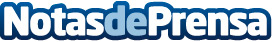 La Escuela CES celebra en Madrid el acto de graduación de sus dos últimas promociones El auditorio al aire libre Pilar García Peña acogió a los 700 asistentes al evento con un estricto protocolo anticovid. Más de 1.000 alumnos se han formado en los cursos 19-20 y 20-21 en distintas ramas del sector audiovisualDatos de contacto:Camila Comunicación606946798Nota de prensa publicada en: https://www.notasdeprensa.es/la-escuela-ces-celebra-en-madrid-el-acto-de Categorias: Educación Sociedad Madrid Eventos Cursos http://www.notasdeprensa.es